HEAL PRIORITY ACTION TEAM AGENDA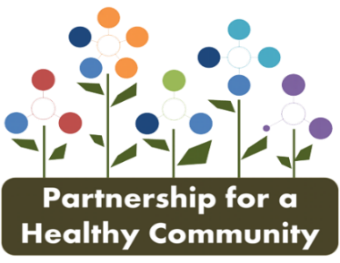 Date: Thursday, July 9, 2020Time:	 2:00 to 3:30 pmLocation: TCHD Conference line is 309-670-0444.ID 527727#Password 730221#GOAL: TO FOSTER AND PROMOTE HEALTHY EATING AND ACTIVE LIVING TO REDUCE CHRONIC DISEASE AND FOOD INSECURITY IN THE TRI-COUNTY AREA.OBJECTIVE #1 (HP2020): By 2022, reduce the proportion of adults considered obese by 2%OBJECTIVE #2 (HP2020): By 2022, reduce the proportion of youth (Grade 8-12), who self-reported overweight and obese by 2%OBJECTIVE #3 (HP2020): By 2022, decrease food insecurity in populations residing in Peoria, Tazewell and Woodford Counties by 1%SOCIAL DETERMINANTS: Food insecurity & Built environmentAttendees: Greg Eberle, Sally Gambocorta, Lauren, Bola Bamgbopa, Michelle Sanders, Shanita Wallace, Susie Smith,  Elise Albers, Andrea Miner, Meta Rask, Jenna Smith, Michelle Compton, Kaitlyn Streitmater, Anita, Amy Fox
Visit healthyhoi.org for more information on the HEAL Priority Action Team!TopicLeaderAction ItemsWelcome and IntroductionsTeamGreg provided a welcome and introduction.  Kaitlyn shared that a summary of asset mapping was sent out prior to the meeting. Please use the Healthy HOI discussion boards for information:https://healthyhoi.org/discussionsHEAL MarketingGregThe Partnership board is looking at marketing and has formed a marketing committee. Survey response reviewTeamA survey link was sent to gather information regarding organization’s assets related to HEAL.  Assets were mapped and categorized under each objective.  All three asset mapping documents are available on the discussion board.  If an organization needs to be added to the asset mapping documents, contact the HEAL priority action via the discussion board.  Changes or corrections to asset maps are to be sent to the team chairs.Objective #1 Adult obesityShanita WallaceShanita shared programs and assets; Nine responses were received. Susie requested Gardens of Hope to be added to object #1 and #2 and nutrition education as a metric. Objective #2 Youth obesity/overweightGreg EberleGreg reviewed the asset map and asked for changes and additions. Michelle talked about adding breastfeeding rates as a metric, which also aligns with ISPAN. Objective #3 Food Insecurity Kaitlyn StreitmatterKaitlyn reviewed the asset map and asked for changes and additions. Sally asked for Carle Eureka to be added as a partner.  Greg asked for Greater Peoria Economic Council to be added as a partner.  Brent Baker asked for Southside farmer’s market and food hub to be added as a program.  Pounds of produce distributed will be added as a metric.AnnouncementsTeamIn regards to the asset maps, Greg recommend checking to make sure your organization is comfortable using the partnership logo along with listing the organization’s name.  The partnership board and priority action team will work together to develop marketing information. Michelle shared that Heartland Health Service (HHS) is now doing curbside COVID-19 testing, with appointment.  Curbside testing is also being provided at the Tazewell County Wellness Center, with appointment.HHS is doing appointment only school physicals at several locations.  Walk ins are still offered at HHS Garden and HHS East Bluff, including some evening hours, from July 20 to Aug 31.HHS Carver OB-GYN is now located at the Peoria City/County health department starting on July 20.HHS Armstrong will be moving to OSF Outpatient Services on Knoxville (old cub foods building).PointCore Construction built a pavilion at the Garden of Hope- St. Ann’s.  The Gardens of Hope have distributed over 280 lbs. of food to over 400 people in food pantries and 35 people during the garden’s open distribution hours.  The Gardens continue to expand.Good Food Recovery has reported 618 pounds of food from June 1 to July 3. Washington food pantry is a new partner. Tazewell County Health Department is hosting a Bumps to Babies virtual event.  A food pantry video was submitted for the event. A Diabetes Prevention program class is starting in August. More information is available on the Tazewell County Public Health website.Amy fox shared that there is continued working with Ending Hunger Together.  Ending Hunter Together is meeting next week to continue developing goals and objectives for year two. NEXT MEETING: Thursday, Aug 13, 2020 at TBDNEXT MEETING: Thursday, Aug 13, 2020 at TBDNEXT MEETING: Thursday, Aug 13, 2020 at TBD